ЗаявлениеПрошу принять акт ввода в эксплуатацию (поверки) индивидуального прибора учета холодного, горячего водоснабжения установленного по адресу: __ ул.Варламова, д.9. корп.1, кв.100_______________________________.Подписывая настоящее заявление, выражаю свое согласие на обработку персональных данных в соответствии с требованиями статьи 9 Федерального закона от 22.07.2006г. №152-ФЗ «О персональных данных».Дата 	__15 апреля___    2019_г.                            Подпись____Иванов_________Акт в работу принял:                                          специалист ООО «КРЦ»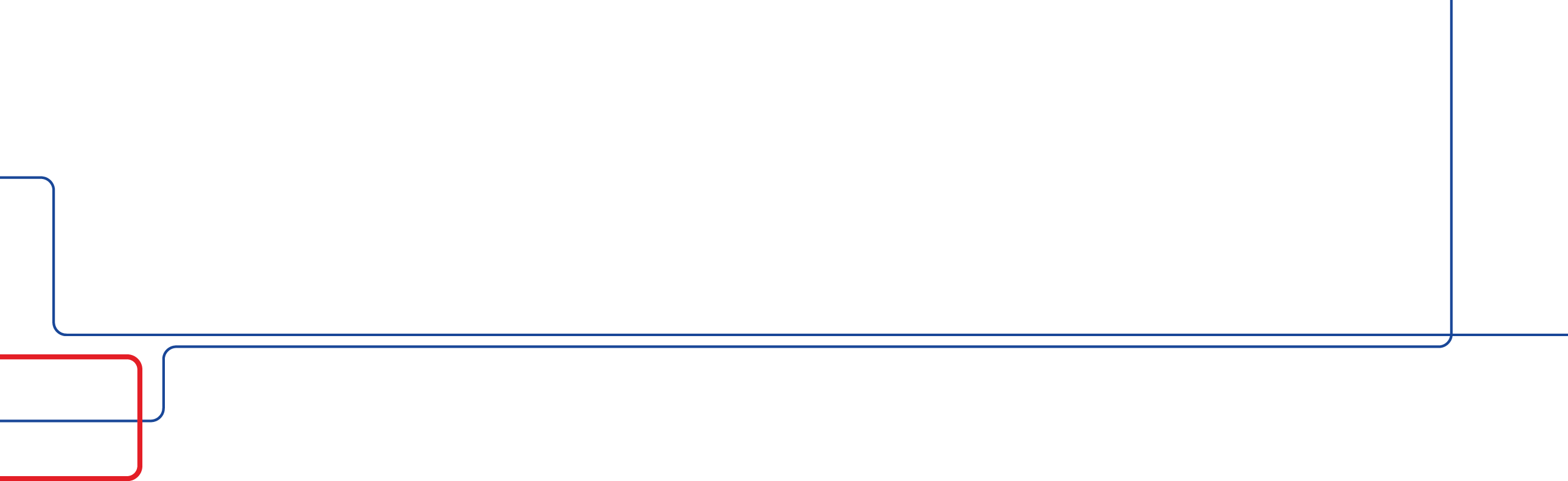 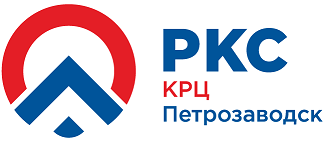 ЗаявлениеПрошу принять акт ввода в эксплуатацию (поверки) индивидуального прибора учета холодного, горячего водоснабжения установленного по адресу: ____ ул.Варламова, д.9. корп.1, кв.100_____________________________.Подписывая настоящее заявление, выражаю свое согласие на обработку персональных данных в соответствии с требованиями статьи 9 Федерального закона от 22.07.2006г. №152-ФЗ «О персональных данных».Дата 	_15 апреля___    2019_г.                                Подпись_____Иванов_________Акт в работу принял:                                          специалист ООО «КРЦ»